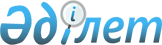 Махамбет ауданының ауылдық округтерінің аумағында жергілікті қоғамдастықтың бөлек жиындарын өткізу және жергілікті қоғамдастық жиынына қатысу үшін ауыл, шағын аудан, көше, көппәтерлі тұрғын үй тұрғындары өкілдерінің санын айқындаудың қағидасын бекіту туралы
					
			Күшін жойған
			
			
		
					Атырау облысы Махамбет аудандық мәслихатының 2015 жылғы 26 ақпандағы № 263 шешімі. Атырау облысының Әділет департаментінде 2015 жылғы 06 сәуірде № 3142 болып тіркелді. Күші жойылды - Атырау облысы Махамбет аудандық мәслихатының 2023 жылғы 13 желтоқсандағы № 78 шешімімен
      Ескерту. Күші жойылды - Атырау облысы Махамбет аудандық мәслихатының 13.12.2023 № 78 шешімімен (алғашқы ресми жарияланған күнінен кейін күнтізбелік он күн өткен соң қолданысқа енгізіледі).
      Ескерту. Шешімнің тақырыбы жаңа редакцияда - Атырау облысы Махамбет аудандық мәслихатының 06.04.2022 № 126 (алғашқы ресми жарияланған күнінен кейін күнтізбелік он күн өткен соң қолданысқа енгізіледі) шешімімен.
      "Қазақстан Республикасындағы жергілікті мемлекеттік басқару және өзін-өзі басқару туралы" Қазақстан Республикасының 2001 жылғы 23 қаңтардағы Заңының 39-3-бабының 6-тармағына, "Бөлек жергілікті қоғамдастық жиындарын өткізудің үлгі қағидаларын бекіту туралы" Қазақстан Республикасы Үкіметінің 2013 жылғы 18 қазандағы № 1106 қаулысына сәйкес және 2015 жылғы 11 ақпандағы Ақжайық ауылдық округі әкімінің № 2, 18 ақпандағы Жалғансай ауылдық округі әкімінің № 1, 20 ақпандағы Ақтоғай ауылдық округі әкімінің № 2, 23 ақпандағы Бейбарыс ауылдық округі әкімінің № 5, Сарайшық ауылдық округі әкімінің № 4, 24 ақпандағы Бақсай ауылдық округі әкімінің № 4, 25 ақпандағы Алмалы ауылдық округі әкімінің № 8, Алға ауылдық округі әкімінің № 2, Есбол ауылдық округі әкімінің № 2, Махамбет ауылдық округі әкімінің № 30 шешімдері негізінде аудандық мәслихат ШЕШІМ ҚАБЫЛДАДЫ:
      1. Ақжайық ауылдық округінің аумағында жергілікті қоғамдастықтың бөлек жиындарын өткізу және жергілікті қоғамдастық жиынына қатысу үшін ауыл, шағын аудан, көше, көппәтерлі тұрғын үй тұрғындары өкілдерінің санын айқындау қағидасы 1 қосымшаға сәйкес бекітілсін.

      Ескерту. 1-тармақ жаңа редакцияда - Атырау облысы Махамбет аудандық маслихатының 06.04.2022 № 126 (алғашқы ресми жарияланған күнінен кейін күнтізбелік он күн өткен соң қолданысқа енгізіледі) шешімімен.

      2. Жалғансай ауылдық округінің аумағында жергілікті қоғамдастықтың бөлек жиындарын өткізу және жергілікті қоғамдастық жиынына қатысу үшін ауыл, шағын аудан, көше, көппәтерлі тұрғын үй тұрғындары өкілдерінің санын айқындау қағидасы 2 қосымшаға сәйкес бекітілсін.

      Ескерту. 2-тармақ жаңа редакцияда - Атырау облысы Махамбет аудандық маслихатының 06.04.2022 № 126 (алғашқы ресми жарияланған күнінен кейін күнтізбелік он күн өткен соң қолданысқа енгізіледі) шешімімен.

      3. Ақтоғай ауылдық округінің аумағында жергілікті қоғамдастықтың бөлек жиындарын өткізу және жергілікті қоғамдастық жиынына қатысу үшін ауыл, шағын аудан, көше, көппәтерлі тұрғын үй тұрғындары өкілдерінің санын айқындау қағидасы 3 қосымшаға сәйкес бекітілсін.

      Ескерту. 3-тармақ жаңа редакцияда - Атырау облысы Махамбет аудандық маслихатының 06.04.2022 № 126 (алғашқы ресми жарияланған күнінен кейін күнтізбелік он күн өткен соң қолданысқа енгізіледі) шешімімен.

      4. Бейбарыс ауылдық округінің аумағында жергілікті қоғамдастықтың бөлек жиындарын өткізу және жергілікті қоғамдастық жиынына қатысу үшін ауыл, шағын аудан, көше, көппәтерлі тұрғын үй тұрғындары өкілдерінің санын айқындау қағидасы 4 қосымшаға сәйкес бекітілсін.

      Ескерту. 4-тармақ жаңа редакцияда - Атырау облысы Махамбет аудандық маслихатының 06.04.2022 № 126 (алғашқы ресми жарияланған күнінен кейін күнтізбелік он күн өткен соң қолданысқа енгізіледі) шешімімен.

      5. Сарайшық ауылдық округінің аумағында жергілікті қоғамдастықтың бөлек жиындарын өткізу және жергілікті қоғамдастық жиынына қатысу үшін ауыл, шағын аудан, көше, көппәтерлі тұрғын үй тұрғындары өкілдерінің санын айқындау қағидасы 5 қосымшаға сәйкес бекітілсін.

      Ескерту. 5-тармақ жаңа редакцияда - Атырау облысы Махамбет аудандық маслихатының 06.04.2022 № 126 (алғашқы ресми жарияланған күнінен кейін күнтізбелік он күн өткен соң қолданысқа енгізіледі) шешімімен.

      6. Бақсай ауылдық округінің аумағында жергілікті қоғамдастықтың бөлек жиындарын өткізу және жергілікті қоғамдастық жиынына қатысу үшін ауыл, шағын аудан, көше, көппәтерлі тұрғын үй тұрғындары өкілдерінің санын айқындау қағидасы 6 қосымшаға сәйкес бекітілсін.

      Ескерту. 6-тармақ жаңа редакцияда - Атырау облысы Махамбет аудандық маслихатының 06.04.2022 № 126 (алғашқы ресми жарияланған күнінен кейін күнтізбелік он күн өткен соң қолданысқа енгізіледі) шешімімен.

      7. Алынып тасталды - Атырау облысы Махамбет аудандық маслихатының 06.04.2022 № 126 (алғашқы ресми жарияланған күнінен кейін күнтізбелік он күн өткен соң қолданысқа енгізіледі) шешімімен.

      8. Алға ауылдық округінің аумағында жергілікті қоғамдастықтың бөлек жиындарын өткізу және жергілікті қоғамдастық жиынына қатысу үшін ауыл, шағын аудан, көше, көппәтерлі тұрғын үй тұрғындары өкілдерінің санын айқындау қағидасы 7 қосымшаға сәйкес бекітілсін.

      Ескерту. 8-тармақ жаңа редакцияда - Атырау облысы Махамбет аудандық маслихатының 06.04.2022 № 126 (алғашқы ресми жарияланған күнінен кейін күнтізбелік он күн өткен соң қолданысқа енгізіледі) шешімімен.

      9. Есбол ауылдық округінің аумағында жергілікті қоғамдастықтың бөлек жиындарын өткізу және жергілікті қоғамдастық жиынына қатысу үшін ауыл, шағын аудан, көше, көппәтерлі тұрғын үй тұрғындары өкілдерінің санын айқындау қағидасы 8 қосымшаға сәйкес бекітілсін.

      Ескерту. 9-тармақ жаңа редакцияда - Атырау облысы Махамбет аудандық маслихатының 06.04.2022 № 126 (алғашқы ресми жарияланған күнінен кейін күнтізбелік он күн өткен соң қолданысқа енгізіледі) шешімімен.

      10. Махамбет ауылдық округінің аумағында жергілікті қоғамдастықтың бөлек жиындарын өткізу және жергілікті қоғамдастық жиынына қатысу үшін ауыл, шағын аудан, көше, көппәтерлі тұрғын үй тұрғындары өкілдерінің санын айқындау қағидасы 9 қосымшаға сәйкес бекітілсін.

      Ескерту. 10-тармақ жаңа редакцияда - Атырау облысы Махамбет аудандық маслихатының 06.04.2022 № 126 (алғашқы ресми жарияланған күнінен кейін күнтізбелік он күн өткен соң қолданысқа енгізіледі) шешімімен.

      11. Шешімнің орындалуын бақылау аудандық мәслихаттың заңдылықты сақтау, экономика және бюджет мәселелер жөніндегі тұрақты комиссиясына (Ш. Торбаева) жүктелсін.

      12. Осы шешім әділет органдарында мемлекеттік тіркелген күннен бастап күшіне енеді, ол алғашқы ресми жарияланған күнінен кейін күнтізбелік он күн өткен соң қолданысқа енгізіледі.

 Ақжайық ауылдық округінің аумағында жергілікті қоғамдастықтың бөлек жиындарын өткізудің және жергілікті қоғамдастық жиынына қатысу үшін ауыл, шағын аудан, көше, көппәтерлі тұрғын үй тұрғындары өкілдерінің санын айқындаудың қағидасы
      Ескерту. 1-қосымша жаңа редакцияда - Атырау облысы Махамбет аудандық маслихатының 06.04.2022 № 126 (алғашқы ресми жарияланған күнінен кейін күнтізбелік он күн өткен соң қолданысқа енгізіледі) шешімімен. 1. Жалпы ережелер
      1. Осы Ақжайық ауылдық округінің жергілікті қоғамдастықтың бөлек жиындарын өткізудің қағидасы "Қазақстан Республикасындағы жергілікті мемлекеттік басқару және өзін-өзі басқару туралы" 2001 жылғы 23 қаңтардағы Қазақстан Республикасы Заңының 39-3-бабы 6-тармағына және "Жергілікті қоғамдастықтың бөлек жиындарын өткізудің үлгі қағидаларын бекіту туралы" 2013 жылғы 18 қазандағы № 1106 Қазақстан Республикасы Үкіметінің қаулысына сәйкес әзірленді және Ақжайық ауылдық округінің аумағында жергілікті қоғамдастықтың бөлек жиындарын өткізудің және жергілікті қоғамдастық жиынына қатысу үшін ауыл, шағын аудан, көше, көппәтерлі тұрғын үй тұрғындары өкілдерінің санын айқындау тәртібін белгілейді.
      2. Осы Қағидаларда мынадай негізгі ұғымдар пайдаланылады:
      1) жергілікті қоғамдастық – шекараларында жергілікті өзін-өзі басқару жүзеге асырылатын, оның органдары құрылатын және жұмыс істейтін тиісті ауылдық округ аумағында тұратын тұрғындардың (жергілікті қоғамдастық мүшелерінің) жиынтығы;
      2) жергілікті қоғамдастықтың бөлек жиыны – ауыл, шағын аудан, көше, көппәтерлі тұрғын үй тұрғындарының (жергілікті қоғамдастық мүшелерінің) жергілікті қоғамдастық жиынына қатысу үшін өкілдерді сайлауға тікелей қатысуы. 2. Жергілікті қоғамдастықтың бөлек жиындарын өткізудің тәртібі
      3. Жергілікті қоғамдастықтың бөлек жиынын өткізу үшін ауылдық округтің аумағы учаскелерге (ауылдар, көшелер) бөлінеді.
      4. Жергілікті қоғамдастықтың бөлек жиындарында жергілікті қоғамдастық жиынына қатысу үшін саны үш адамнан аспайтын өкілдер сайланады.
      5. Жергілікті қоғамдастықтың бөлек жиынын Ақжайық ауылдық округінің әкімі шақырады және ұйымдастырады.
      6. Жергілікті қоғамдастықтың халқына жергілікті қоғамдастықтың бөлек жиындарының шақырылу уақыты, орны және талқыланатын мәселелер туралы Ақжайық ауылдық округінің әкімі бұқаралық ақпарат құралдары арқылы немесе өзге де тәсілдермен олар өткізілетін күнге дейін күнтізбелік он күннен кешіктірмей хабарлайды.
      7. Ауыл, көше шегінде бөлек жергілікті қоғамдастық жиынын өткізуді Ақжайық ауылдық округінің әкімі ұйымдастырады.
      Көше шегінде көппәтерлі үйлер болған жағдайда, көппәтерлі үйдің бөлек жиындары өткізілмейді.
      8. Жергілікті қоғамдастықтың бөлек жиынының ашылуы алдында тиісті ауылдың оған қатысуға құқығы бар тұрғындарын тіркеу жүргізіледі.
      Жергілікті қоғамдастықтың бөлек жиыны осы ауылда, көшеде тұратын және оған қатысуға құқығы бар тұрғындардың (жергілікті қоғамдастық мүшелерінің) кемінде он пайызы қатысқан кезде өтті деп есептеледі.
      9. Жергілікті қоғамдастықтың бөлек жиынын Ақжайық ауылдық округінің әкімі немесе ол уәкілеттік берген тұлға ашады.
      Ақжайық ауылдық округінің әкімі немесе ол уәкілеттік берген тұлға бөлек жергілікті қоғамдастық жиынының төрағасы болып табылады.
      Жергілікті қоғамдастықтың бөлек жиынының хаттамасын ресімдеу үшін ашық дауыс берумен хатшы сайланады.
      10. Жергілікті қоғамдастық жиынына қатысу үшін ауыл, көше тұрғындары өкілдерінің кандидатураларын аудан мәслихаты бекіткен сандық құрамға сәйкес бөлек жергілікті қоғамдастық жиынына қатысушылар ұсынады.
      11. Дауыс беру ашық тәсілмен әрбір кандидатура бойынша дербес жүргізіледі. Жергілікті қоғамдастықтың бөлек жиынына қатысушылардың ең көп даусын жинаған кандидаттар сайланған болып есептеледі.
      12. Жергілікті қоғамдастықтың бөлек жиынында хаттама жүргізіледі, оған төраға мен хатшы қол қояды және ол Ақжайық ауылдық округінің әкімінің аппаратына беріледі.
      13. Жергілікті қоғамдастық жиынына қатысу үшін ауыл, көше тұрғындары өкілдерінің санын айқындау тәртібі келесідей болып белгіленсін: Жалғансай ауылдық округінің аумағында жергілікті қоғамдастықтың бөлек жиындарын өткізудің және жергілікті қоғамдастық жиынына қатысу үшін ауыл, шағын аудан, көше, көппәтерлі тұрғын үй тұрғындары өкілдерінің санын айқындаудың қағидасы
      Ескерту. 2-қосымша жаңа редакцияда - Атырау облысы Махамбет аудандық маслихатының 06.04.2022 № 126 (алғашқы ресми жарияланған күнінен кейін күнтізбелік он күн өткен соң қолданысқа енгізіледі) шешімімен. 1. Жалпы ережелер
      1. Осы Жалғансай ауылдық округінің жергілікті қоғамдастықтың бөлек жиындарын өткізудің қағидасы "Қазақстан Республикасындағы жергілікті мемлекеттік басқару және өзін-өзі басқару туралы" 2001 жылғы 23 қаңтардағы Қазақстан Республикасы Заңының 39-3-бабы 6-тармағына және "Жергілікті қоғамдастықтың бөлек жиындарын өткізудің үлгі қағидаларын бекіту туралы" 2013 жылғы 18 қазандағы № 1106 Қазақстан Республикасы Үкіметінің қаулысына сәйкес әзірленді және Жалғансай ауылдық округінің аумағында жергілікті қоғамдастықтың бөлек жиындарын өткізудің және жергілікті қоғамдастық жиынына қатысу үшін ауыл, шағын аудан, көше, көппәтерлі тұрғын үй тұрғындары өкілдерінің санын айқындау тәртібін белгілейді.
      2. Осы Қағидаларда мынадай негізгі ұғымдар пайдаланылады:
      1) жергілікті қоғамдастық – шекараларында жергілікті өзін-өзі басқару жүзеге асырылатын, оның органдары құрылатын және жұмыс істейтін тиісті ауылдық округ аумағында тұратын тұрғындардың (жергілікті қоғамдастық мүшелерінің) жиынтығы;
      2) жергілікті қоғамдастықтың бөлек жиыны – ауыл, шағын аудан, көше, көппәтерлі тұрғын үй тұрғындарының (жергілікті қоғамдастық мүшелерінің) жергілікті қоғамдастық жиынына қатысу үшін өкілдерді сайлауға тікелей қатысуы. 2. Жергілікті қоғамдастықтың бөлек жиындарын өткізудің тәртібі
      3. Жергілікті қоғамдастықтың бөлек жиынын өткізу үшін ауылдық округтің аумағы учаскелерге (ауылдар, көшелер) бөлінеді.
      4. Жергілікті қоғамдастықтың бөлек жиындарында жергілікті қоғамдастық жиынына қатысу үшін саны үш адамнан аспайтын өкілдер сайланады.
      5. Жергілікті қоғамдастықтың бөлек жиынын Жалғансай ауылдық округінің әкімі шақырады және ұйымдастырады.
      6. Жергілікті қоғамдастықтың халқына жергілікті қоғамдастықтың бөлек жиындарының шақырылу уақыты, орны және талқыланатын мәселелер туралы Жалғансай ауылдық округінің әкімімен бұқаралық ақпарат құралдары арқылы немесе өзге де тәсілдермен олар өткізілетін күнге дейін күнтізбелік он күннен кешіктірмей хабарлайды.
      7. Ауыл, көше шегінде бөлек жергілікті қоғамдастық жиынын өткізуді Жалғансай ауылдық округінің әкімі ұйымдастырады.
      Көше шегінде көппәтерлі үйлер болған жағдайда, көппәтерлі үйдің бөлек жиындары өткізілмейді.
      8. Жергілікті қоғамдастықтың бөлек жиынының ашылуы алдында тиісті ауылдың оған қатысуға құқығы бар тұрғындарын тіркеу жүргізіледі.
      Жергілікті қоғамдастықтың бөлек жиыны осы ауылда, көшеде тұратын және оған қатысуға құқығы бар тұрғындардың (жергілікті қоғамдастық мүшелерінің) кемінде он пайызы қатысқан кезде өтті деп есептеледі.
      9. Жергілікті қоғамдастықтың бөлек жиынын Жалғансай ауылдық округінің әкімі немесе ол уәкілеттік берген тұлға ашады.
      Жалғансай ауылдық округінің әкімі немесе ол уәкілеттік берген тұлға бөлек жергілікті қоғамдастық жиынының төрағасы болып табылады.
      Жергілікті қоғамдастықтың бөлек жиынының хаттамасын ресімдеу үшін ашық дауыс берумен хатшы сайланады.
      10. Жергілікті қоғамдастық жиынына қатысу үшін ауыл тұрғындары өкілдерінің кандидатураларын аудан мәслихаты бекіткен сандық құрамға сәйкес бөлек жергілікті қоғамдастық жиынына қатысушылар ұсынады.
      11. Дауыс беру ашық тәсілмен әрбір кандидатура бойынша дербес жүргізіледі. Жергілікті қоғамдастықтың бөлек жиынына қатысушылардың ең көп даусын жинаған кандидаттар сайланған болып есептеледі.
      12. Жергілікті қоғамдастықтың бөлек жиынында хаттама жүргізіледі, оған төраға мен хатшы қол қояды және ол Жалғансай ауылдық округінің әкімінің аппаратына беріледі.
      13. Жергілікті қоғамдастық жиынына қатысу үшін ауыл, көше тұрғындары өкілдерінің санын айқындау тәртібі келесідей болып белгіленсін: Ақтоғай ауылдық округінің аумағында жергілікті қоғамдастықтың бөлек жиындарын өткізудің және жергілікті қоғамдастық жиынына қатысу үшін ауыл, шағын аудан, көше, көппәтерлі тұрғын үй тұрғындары өкілдерінің санын айқындаудың қағидасы
      Ескерту. 3-қосымша жаңа редакцияда - Атырау облысы Махамбет аудандық маслихатының 06.04.2022 № 126 (алғашқы ресми жарияланған күнінен кейін күнтізбелік он күн өткен соң қолданысқа енгізіледі) шешімімен. 1. Жалпы ережелер
      1. Осы Ақтоғай ауылдық округінің жергілікті қоғамдастықтың бөлек жиындарын өткізудің қағидасы "Қазақстан Республикасындағы жергілікті мемлекеттік басқару және өзін-өзі басқару туралы" 2001 жылғы 23 қаңтардағы Қазақстан Республикасы Заңының 39-3-бабы 6-тармағына және "Жергілікті қоғамдастықтың бөлек жиындарын өткізудің үлгі қағидаларын бекіту туралы" 2013 жылғы 18 қазандағы № 1106 Қазақстан Республикасы Үкіметінің қаулысына сәйкес әзірленді және Ақтоғай ауылдық округінің аумағында жергілікті қоғамдастықтың бөлек жиындарын өткізудің және жергілікті қоғамдастық жиынына қатысу үшін ауыл, шағын аудан, көше, көппәтерлі тұрғын үй тұрғындары өкілдерінің санын айқындау тәртібін белгілейді.
      2. Осы Қағидаларда мынадай негізгі ұғымдар пайдаланылады:
      1) жергілікті қоғамдастық – шекараларында жергілікті өзін-өзі басқару жүзеге асырылатын, оның органдары құрылатын және жұмыс істейтін тиісті ауылдық округ аумағында тұратын тұрғындардың (жергілікті қоғамдастық мүшелерінің) жиынтығы;
      2) жергілікті қоғамдастықтың бөлек жиыны – ауыл, шағын аудан, көше, көппәтерлі тұрғын үй тұрғындарының (жергілікті қоғамдастық мүшелерінің) жергілікті қоғамдастық жиынына қатысу үшін өкілдерді сайлауға тікелей қатысуы. 2. Жергілікті қоғамдастықтың бөлек жиындарын өткізудің тәртібі
      3. Жергілікті қоғамдастықтың бөлек жиынын өткізу үшін ауылдық округтің аумағы учаскелерге (ауылдар, көшелер) бөлінеді.
      4. Жергілікті қоғамдастықтың бөлек жиындарында жергілікті қоғамдастық жиынына қатысу үшін саны үш адамнан аспайтын өкілдер сайланады.
      5. Жергілікті қоғамдастықтың бөлек жиынын Ақтоғай ауылдық округінің әкімі шақырады және ұйымдастырады.
      6. Жергілікті қоғамдастықтың халқына жергілікті қоғамдастықтың бөлек жиындарының шақырылу уақыты, орны және талқыланатын мәселелер туралы Ақтоғай ауылдық округінің әкімімен бұқаралық ақпарат құралдары арқылы немесе өзге де тәсілдермен олар өткізілетін күнге дейін күнтізбелік он күннен кешіктірмей хабарлайды.
      7. Ауыл, көше шегінде бөлек жергілікті қоғамдастық жиынын өткізуді Ақтоғай ауылдық округінің әкімі ұйымдастырады.
      Көше шегінде көппәтерлі үйлер болған жағдайда, көппәтерлі үйдің бөлек жиындары өткізілмейді.
      8. Жергілікті қоғамдастықтың бөлек жиынының ашылуы алдында тиісті ауылдың оған қатысуға құқығы бар тұрғындарын тіркеу жүргізіледі.
      Жергілікті қоғамдастықтың бөлек жиыны осы ауылда, көшеде тұратын және оған қатысуға құқығы бар тұрғындардың (жергілікті қоғамдастық мүшелерінің) кемінде он пайызы қатысқан кезде өтті деп есептеледі.
      9. Жергілікті қоғамдастықтың бөлек жиынын Ақтоғай ауылдық округінің әкімі немесе ол уәкілеттік берген тұлға ашады.
      Ақтоғай ауылдық округінің әкімі немесе ол уәкілеттік берген тұлға бөлек жергілікті қоғамдастық жиынының төрағасы болып табылады.
      Жергілікті қоғамдастықтың бөлек жиынының хаттамасын ресімдеу үшін ашық дауыс берумен хатшы сайланады.
      10. Жергілікті қоғамдастық жиынына қатысу үшін ауыл тұрғындары өкілдерінің кандидатураларын аудан мәслихаты бекіткен сандық құрамға сәйкес бөлек жергілікті қоғамдастық жиынына қатысушылар ұсынады.
      11. Дауыс беру ашық тәсілмен әрбір кандидатура бойынша дербес жүргізіледі. Жергілікті қоғамдастықтың бөлек жиынына қатысушылардың ең көп даусын жинаған кандидаттар сайланған болып есептеледі.
      12. Жергілікті қоғамдастықтың бөлек жиынында хаттама жүргізіледі, оған төраға мен хатшы қол қояды және ол Ақтоғай ауылдық округінің әкімінің аппаратына беріледі.
      13. Жергілікті қоғамдастық жиынына қатысу үшін ауыл, көше тұрғындары өкілдерінің санын айқындау тәртібі келесідей болып белгіленсін: Бейбарыс ауылдық округінің аумағында жергілікті қоғамдастықтың бөлек жиындарын өткізудің және жергілікті қоғамдастық жиынына қатысу үшін ауыл, шағын аудан, көше, көппәтерлі тұрғын үй тұрғындары өкілдерінің санын айқындаудың қағидасы
      Ескерту. 4-қосымша жаңа редакцияда - Атырау облысы Махамбет аудандық маслихатының 06.04.2022 № 126 (алғашқы ресми жарияланған күнінен кейін күнтізбелік он күн өткен соң қолданысқа енгізіледі) шешімімен. 1. Жалпы ережелер
      1. Осы Бейбарыс ауылдық округінің жергілікті қоғамдастықтың бөлек жиындарын өткізудің қағидасы "Қазақстан Республикасындағы жергілікті мемлекеттік басқару және өзін-өзі басқару туралы" 2001 жылғы 23 қаңтардағы Қазақстан Республикасы Заңының 39-3-бабы 6-тармағына және "Жергілікті қоғамдастықтың бөлек жиындарын өткізудің үлгі қағидаларын бекіту туралы" 2013 жылғы 18 қазандағы № 1106 Қазақстан Республикасы Үкіметінің қаулысына сәйкес әзірленді және Бейбарыс ауылдық округінің аумағында жергілікті қоғамдастықтың бөлек жиындарын өткізудің және жергілікті қоғамдастық жиынына қатысу үшін ауыл, шағын аудан, көше, көппәтерлі тұрғын үй тұрғындары өкілдерінің санын айқындау тәртібін белгілейді.
      2. Осы Қағидаларда мынадай негізгі ұғымдар пайдаланылады:
      1) жергілікті қоғамдастық – шекараларында жергілікті өзін-өзі басқару жүзеге асырылатын, оның органдары құрылатын және жұмыс істейтін тиісті ауылдық округ аумағында тұратын тұрғындардың (жергілікті қоғамдастық мүшелерінің) жиынтығы;
      2) жергілікті қоғамдастықтың бөлек жиыны – ауыл, шағын аудан, көше, көппәтерлі тұрғын үй тұрғындарының (жергілікті қоғамдастық мүшелерінің) жергілікті қоғамдастық жиынына қатысу үшін өкілдерді сайлауға тікелей қатысуы. 2. Жергілікті қоғамдастықтың бөлек жиындарын өткізудің тәртібі
      3. Жергілікті қоғамдастықтың бөлек жиынын өткізу үшін ауылдық округтің аумағы учаскелерге (ауылдар, көшелер) бөлінеді.
      4. Жергілікті қоғамдастықтың бөлек жиындарында жергілікті қоғамдастық жиынына қатысу үшін саны үш адамнан аспайтын өкілдер сайланады.
      5. Жергілікті қоғамдастықтың бөлек жиынын Бейбарыс ауылдық округінің әкімі шақырады және ұйымдастырады.
      6. Жергілікті қоғамдастықтың халқына жергілікті қоғамдастықтың бөлек жиындарының шақырылу уақыты, орны және талқыланатын мәселелер туралы Бейбарыс ауылдық округінің әкімімен бұқаралық ақпарат құралдары арқылы немесе өзге де тәсілдермен олар өткізілетін күнге дейін күнтізбелік он күннен кешіктірмей хабарлайды.
      7. Ауыл, көше шегінде бөлек жергілікті қоғамдастық жиынын өткізуді Бейбарыс ауылдық округінің әкімі ұйымдастырады.
      Көше шегінде көппәтерлі үйлер болған жағдайда, көппәтерлі үйдің бөлек жиындары өткізілмейді.
      8. Жергілікті қоғамдастықтың бөлек жиынының ашылуы алдында тиісті ауылдың оған қатысуға құқығы бар тұрғындарын тіркеу жүргізіледі.
      Жергілікті қоғамдастықтың бөлек жиыны осы ауылда, көшеде тұратын және оған қатысуға құқығы бар тұрғындардың (жергілікті қоғамдастық мүшелерінің) кемінде он пайызы қатысқан кезде өтті деп есептеледі.
      9. Жергілікті қоғамдастықтың бөлек жиынын Бейбарыс ауылдық округінің әкімі немесе ол уәкілеттік берген тұлға ашады.
      Бейбарыс ауылдық округінің әкімі немесе ол уәкілеттік берген тұлға бөлек жергілікті қоғамдастық жиынының төрағасы болып табылады.
      Жергілікті қоғамдастықтың бөлек жиынының хаттамасын ресімдеу үшін ашық дауыс берумен хатшы сайланады.
      10. Жергілікті қоғамдастық жиынына қатысу үшін ауыл тұрғындары өкілдерінің кандидатураларын аудан мәслихаты бекіткен сандық құрамға сәйкес бөлек жергілікті қоғамдастық жиынына қатысушылар ұсынады.
      11. Дауыс беру ашық тәсілмен әрбір кандидатура бойынша дербес жүргізіледі. Жергілікті қоғамдастықтың бөлек жиынына қатысушылардың ең көп даусын жинаған кандидаттар сайланған болып есептеледі.
      12. Жергілікті қоғамдастықтың бөлек жиынында хаттама жүргізіледі, оған төраға мен хатшы қол қояды және ол Бейбарыс ауылдық округінің әкімінің аппаратына беріледі.
      13. Жергілікті қоғамдастық жиынына қатысу үшін ауыл, көше тұрғындары өкілдерінің санын айқындау тәртібі келесідей болып белгіленсін: Сарайшық ауылдық округінің аумағында жергілікті қоғамдастықтың бөлек жиындарын өткізудің және жергілікті қоғамдастық жиынына қатысу үшін ауыл, шағын аудан, көше, көппәтерлі тұрғын үй тұрғындары өкілдерінің санын айқындаудың қағидасы
      Ескерту. 5-қосымша жаңа редакцияда - Атырау облысы Махамбет аудандық маслихатының 06.04.2022 № 126 (алғашқы ресми жарияланған күнінен кейін күнтізбелік он күн өткен соң қолданысқа енгізіледі) шешімімен. 1. Жалпы ережелер
      1. Осы Сарайшық ауылдық округінің жергілікті қоғамдастықтың бөлек жиындарын өткізудің қағидасы "Қазақстан Республикасындағы жергілікті мемлекеттік басқару және өзін-өзі басқару туралы" 2001 жылғы 23 қаңтардағы Қазақстан Республикасы Заңының 39-3-бабы 6-тармағына және "Жергілікті қоғамдастықтың бөлек жиындарын өткізудің үлгі қағидаларын бекіту туралы" 2013 жылғы 18 қазандағы № 1106 Қазақстан Республикасы Үкіметінің қаулысына сәйкес әзірленді және Сарайшық ауылдық округінің аумағында жергілікті қоғамдастықтың бөлек жиындарын өткізудің және жергілікті қоғамдастық жиынына қатысу үшін ауыл, шағын аудан, көше, көппәтерлі тұрғын үй тұрғындары өкілдерінің санын айқындау тәртібін белгілейді.
      2. Осы Қағидаларда мынадай негізгі ұғымдар пайдаланылады:
      1) жергілікті қоғамдастық – шекараларында жергілікті өзін-өзі басқару жүзеге асырылатын, оның органдары құрылатын және жұмыс істейтін тиісті ауылдық округ аумағында тұратын тұрғындардың (жергілікті қоғамдастық мүшелерінің) жиынтығы;
      2) жергілікті қоғамдастықтың бөлек жиыны – ауыл, шағын аудан, көше, көппәтерлі тұрғын үй тұрғындарының (жергілікті қоғамдастық мүшелерінің) жергілікті қоғамдастық жиынына қатысу үшін өкілдерді сайлауға тікелей қатысуы. 2. Жергілікті қоғамдастықтың бөлек жиындарын өткізудің тәртібі
      3. Жергілікті қоғамдастықтың бөлек жиынын өткізу үшін ауылдық округтің аумағы учаскелерге (ауылдар, көшелер) бөлінеді.
      4. Жергілікті қоғамдастықтың бөлек жиындарында жергілікті қоғамдастық жиынына қатысу үшін саны үш адамнан аспайтын өкілдер сайланады.
      5. Жергілікті қоғамдастықтың бөлек жиынын Сарайшық ауылдық округінің әкімі шақырады және ұйымдастырады.
      6. Жергілікті қоғамдастықтың халқына жергілікті қоғамдастықтың бөлек жиындарының шақырылу уақыты, орны және талқыланатын мәселелер туралы Сарайшық ауылдық округінің әкімімен бұқаралық ақпарат құралдары арқылы немесе өзге де тәсілдермен олар өткізілетін күнге дейін күнтізбелік он күннен кешіктірмей хабарлайды.
      7. Ауыл, көше шегінде бөлек жергілікті қоғамдастық жиынын өткізуді Сарайшық ауылдық округінің әкімі ұйымдастырады.
      Көше шегінде көппәтерлі үйлер болған жағдайда, көппәтерлі үйдің бөлек жиындары өткізілмейді.
      8. Жергілікті қоғамдастықтың бөлек жиынының ашылуы алдында тиісті ауылдың оған қатысуға құқығы бар тұрғындарын тіркеу жүргізіледі.
      Жергілікті қоғамдастықтың бөлек жиыны осы ауылда, көшеде тұратын және оған қатысуға құқығы бар тұрғындардың (жергілікті қоғамдастық мүшелерінің) кемінде он пайызы қатысқан кезде өтті деп есептеледі.
      9. Жергілікті қоғамдастықтың бөлек жиынын Сарайшық ауылдық округінің әкімі немесе ол уәкілеттік берген тұлға ашады.
      Сарайшық ауылдық округінің әкімі немесе ол уәкілеттік берген тұлға бөлек жергілікті қоғамдастық жиынының төрағасы болып табылады.
      Жергілікті қоғамдастықтың бөлек жиынының хаттамасын ресімдеу үшін ашық дауыс берумен хатшы сайланады.
      10. Жергілікті қоғамдастық жиынына қатысу үшін ауыл тұрғындары өкілдерінің кандидатураларын аудан мәслихаты бекіткен сандық құрамға сәйкес бөлек жергілікті қоғамдастық жиынына қатысушылар ұсынады.
      11. Дауыс беру ашық тәсілмен әрбір кандидатура бойынша дербес жүргізіледі. Жергілікті қоғамдастықтың бөлек жиынына қатысушылардың ең көп даусын жинаған кандидаттар сайланған болып есептеледі.
      12. Жергілікті қоғамдастықтың бөлек жиынында хаттама жүргізіледі, оған төраға мен хатшы қол қояды және ол Сарайшық ауылдық округінің әкімінің аппаратына беріледі.
      13. Жергілікті қоғамдастық жиынына қатысу үшін ауыл, көше тұрғындары өкілдерінің санын айқындау тәртібі келесідей болып белгіленсін: Бақсай ауылдық округінің аумағында жергілікті қоғамдастықтың бөлек жиындарын өткізудің және жергілікті қоғамдастық жиынына қатысу үшін ауыл, шағын аудан, көше, көппәтерлі тұрғын үй тұрғындары өкілдерінің санын айқындаудың қағидасы
      Ескерту. 6-қосымша жаңа редакцияда - Атырау облысы Махамбет аудандық маслихатының 06.04.2022 № 126 (алғашқы ресми жарияланған күнінен кейін күнтізбелік он күн өткен соң қолданысқа енгізіледі) шешімімен. 1. Жалпы ережелер
      1. Осы Бақсай ауылдық округінің жергілікті қоғамдастықтың бөлек жиындарын өткізудің қағидасы "Қазақстан Республикасындағы жергілікті мемлекеттік басқару және өзін-өзі басқару туралы" 2001 жылғы 23 қаңтардағы Қазақстан Республикасы Заңының 39-3-бабы 6-тармағына және "Жергілікті қоғамдастықтың бөлек жиындарын өткізудің үлгі қағидаларын бекіту туралы" 2013 жылғы 18 қазандағы № 1106 Қазақстан Республикасы Үкіметінің қаулысына сәйкес әзірленді және Бақсай ауылдық округінің аумағында жергілікті қоғамдастықтың бөлек жиындарын өткізудің және жергілікті қоғамдастық жиынына қатысу үшін ауыл, шағын аудан, көше, көппәтерлі тұрғын үй тұрғындары өкілдерінің санын айқындау тәртібін белгілейді.
      2. Осы Қағидаларда мынадай негізгі ұғымдар пайдаланылады:
      1) жергілікті қоғамдастық – шекараларында жергілікті өзін-өзі басқару жүзеге асырылатын, оның органдары құрылатын және жұмыс істейтін тиісті ауылдық округ аумағында тұратын тұрғындардың (жергілікті қоғамдастық мүшелерінің) жиынтығы;
      2) жергілікті қоғамдастықтың бөлек жиыны – ауыл, шағын аудан, көше, көппәтерлі тұрғын үй тұрғындарының (жергілікті қоғамдастық мүшелерінің) жергілікті қоғамдастық жиынына қатысу үшін өкілдерді сайлауға тікелей қатысуы. 2. Жергілікті қоғамдастықтың бөлек жиындарын өткізудің тәртібі
      3. Жергілікті қоғамдастықтың бөлек жиынын өткізу үшін ауылдық округтің аумағы учаскелерге (ауылдар, көшелер) бөлінеді.
      4. Жергілікті қоғамдастықтың бөлек жиындарында жергілікті қоғамдастық жиынына қатысу үшін саны үш адамнан аспайтын өкілдер сайланады.
      5. Жергілікті қоғамдастықтың бөлек жиынын Бақсай ауылдық округінің әкімі шақырады және ұйымдастырады.
      6. Жергілікті қоғамдастықтың халқына жергілікті қоғамдастықтың бөлек жиындарының шақырылу уақыты, орны және талқыланатын мәселелер туралы Бақсай ауылдық округінің әкімімен бұқаралық ақпарат құралдары арқылы немесе өзге де тәсілдермен олар өткізілетін күнге дейін күнтізбелік он күннен кешіктірмей хабарлайды.
      7. Ауыл, көше шегінде бөлек жергілікті қоғамдастық жиынын өткізуді Бақсай ауылдық округінің әкімі ұйымдастырады.
      Көше шегінде көппәтерлі үйлер болған жағдайда, көппәтерлі үйдің бөлек жиындары өткізілмейді.
      8. Жергілікті қоғамдастықтың бөлек жиынының ашылуы алдында тиісті ауылдың оған қатысуға құқығы бар тұрғындарын тіркеу жүргізіледі.
      Жергілікті қоғамдастықтың бөлек жиыны осы ауылда, көшеде тұратын және оған қатысуға құқығы бар тұрғындардың (жергілікті қоғамдастық мүшелерінің) кемінде он пайызы қатысқан кезде өтті деп есептеледі.
      9. Жергілікті қоғамдастықтың бөлек жиынын Сарайшық ауылдық округінің әкімі немесе ол уәкілеттік берген тұлға ашады.
      Бақсай ауылдық округінің әкімі немесе ол уәкілеттік берген тұлға бөлек жергілікті қоғамдастық жиынының төрағасы болып табылады.
      Жергілікті қоғамдастықтың бөлек жиынының хаттамасын ресімдеу үшін ашық дауыс берумен хатшы сайланады.
      10. Жергілікті қоғамдастық жиынына қатысу үшін ауыл тұрғындары өкілдерінің кандидатураларын аудан мәслихаты бекіткен сандық құрамға сәйкес бөлек жергілікті қоғамдастық жиынына қатысушылар ұсынады.
      11. Дауыс беру ашық тәсілмен әрбір кандидатура бойынша дербес жүргізіледі. Жергілікті қоғамдастықтың бөлек жиынына қатысушылардың ең көп даусын жинаған кандидаттар сайланған болып есептеледі.
      12. Жергілікті қоғамдастықтың бөлек жиынында хаттама жүргізіледі, оған төраға мен хатшы қол қояды және ол Бақсай ауылдық округінің әкімінің аппаратына беріледі.
      13. Жергілікті қоғамдастық жиынына қатысу үшін ауыл, көше тұрғындары өкілдерінің санын айқындау тәртібі келесідей болып белгіленсін: Алмалы ауылдық округінің аумағында бөлек жергілікті қоғамдастық жиындарын өткізу және жергілікті қоғамдастық жиынына қатысу үшін ауыл, көше, көппәтерлі тұрғын үй тұрғындары өкілдерінің санын айқындау қағидасы
      Ескерту. 7-қосымша алынып тасталды - Атырау облысы Махамбет аудандық маслихатының 06.04.2022 № 126 (алғашқы ресми жарияланған күнінен кейін күнтізбелік он күн өткен соң қолданысқа енгізіледі) шешімімен. Алға ауылдық округінің аумағында жергілікті қоғамдастықтың бөлек жиындарын өткізудің және жергілікті қоғамдастық жиынына қатысу үшін ауыл, шағын аудан, көше, көппәтерлі тұрғын үй тұрғындары өкілдерінің санын айқындаудың қағидасы
      Ескерту. 8-қосымша жаңа редакцияда - Атырау облысы Махамбет аудандық маслихатының 06.04.2022 № 126 (алғашқы ресми жарияланған күнінен кейін күнтізбелік он күн өткен соң қолданысқа енгізіледі) шешімімен. 1. Жалпы ережелер
      1. Осы Алға ауылдық округінің жергілікті қоғамдастықтың бөлек жиындарын өткізудің қағидасы "Қазақстан Республикасындағы жергілікті мемлекеттік басқару және өзін-өзі басқару туралы" 2001 жылғы 23 қаңтардағы Қазақстан Республикасы Заңының 39-3-бабы 6-тармағына және "Жергілікті қоғамдастықтың бөлек жиындарын өткізудің үлгі қағидаларын бекіту туралы" 2013 жылғы 18 қазандағы № 1106 Қазақстан Республикасы Үкіметінің қаулысына сәйкес әзірленді және Алға ауылдық округінің аумағында жергілікті қоғамдастықтың бөлек жиындарын өткізудің және жергілікті қоғамдастық жиынына қатысу үшін ауыл, шағын аудан, көше, көппәтерлі тұрғын үй тұрғындары өкілдерінің санын айқындау тәртібін белгілейді.
      2. Осы Қағидаларда мынадай негізгі ұғымдар пайдаланылады:
      1) жергілікті қоғамдастық – шекараларында жергілікті өзін-өзі басқару жүзеге асырылатын, оның органдары құрылатын және жұмыс істейтін тиісті ауылдық округ аумағында тұратын тұрғындардың (жергілікті қоғамдастық мүшелерінің) жиынтығы;
      2) жергілікті қоғамдастықтың бөлек жиыны – ауыл, шағын аудан, көше, көппәтерлі тұрғын үй тұрғындарының (жергілікті қоғамдастық мүшелерінің) жергілікті қоғамдастық жиынына қатысу үшін өкілдерді сайлауға тікелей қатысуы. 2. Жергілікті қоғамдастықтың бөлек жиындарын өткізудің тәртібі
      3. Жергілікті қоғамдастықтың бөлек жиынын өткізу үшін ауылдық округтің аумағы учаскелерге (ауылдар, көшелер) бөлінеді.
      4. Жергілікті қоғамдастықтың бөлек жиындарында жергілікті қоғамдастық жиынына қатысу үшін саны үш адамнан аспайтын өкілдер сайланады.
      5. Жергілікті қоғамдастықтың бөлек жиынын Алға ауылдық округінің әкімі шақырады және ұйымдастырады.
      6. Жергілікті қоғамдастықтың халқына жергілікті қоғамдастықтың бөлек жиындарының шақырылу уақыты, орны және талқыланатын мәселелер туралы Алға ауылдық округінің әкімімен бұқаралық ақпарат құралдары арқылы немесе өзге де тәсілдермен олар өткізілетін күнге дейін күнтізбелік он күннен кешіктірмей хабарлайды.
      7. Ауыл, көше шегінде бөлек жергілікті қоғамдастық жиынын өткізуді Алға ауылдық округінің әкімі ұйымдастырады.
      Көше шегінде көппәтерлі үйлер болған жағдайда, көппәтерлі үйдің бөлек жиындары өткізілмейді.
      8. Жергілікті қоғамдастықтың бөлек жиынының ашылуы алдында тиісті ауылдың оған қатысуға құқығы бар тұрғындарын тіркеу жүргізіледі.
      Жергілікті қоғамдастықтың бөлек жиыны осы ауылда, көшеде тұратын және оған қатысуға құқығы бар тұрғындардың (жергілікті қоғамдастық мүшелерінің) кемінде он пайызы қатысқан кезде өтті деп есептеледі.
      9. Жергілікті қоғамдастықтың бөлек жиынын Алға ауылдық округінің әкімі немесе ол уәкілеттік берген тұлға ашады.
      Алға ауылдық округінің әкімі немесе ол уәкілеттік берген тұлға бөлек жергілікті қоғамдастық жиынының төрағасы болып табылады.
      Жергілікті қоғамдастықтың бөлек жиынының хаттамасын ресімдеу үшін ашық дауыс берумен хатшы сайланады.
      10. Жергілікті қоғамдастық жиынына қатысу үшін ауыл тұрғындары өкілдерінің кандидатураларын аудан мәслихаты бекіткен сандық құрамға сәйкес бөлек жергілікті қоғамдастық жиынына қатысушылар ұсынады.
      11. Дауыс беру ашық тәсілмен әрбір кандидатура бойынша дербес жүргізіледі. Жергілікті қоғамдастықтың бөлек жиынына қатысушылардың ең көп даусын жинаған кандидаттар сайланған болып есептеледі.
      12. Жергілікті қоғамдастықтың бөлек жиынында хаттама жүргізіледі, оған төраға мен хатшы қол қояды және ол Алға ауылдық округінің әкімінің аппаратына беріледі.
      13. Жергілікті қоғамдастық жиынына қатысу үшін ауыл, көше тұрғындары өкілдерінің санын айқындау тәртібі келесідей болып белгіленсін: Есбол ауылдық округінің аумағында жергілікті қоғамдастықтың бөлек жиындарын өткізудің және жергілікті қоғамдастық жиынына қатысу үшін ауыл, шағын аудан, көше, көппәтерлі тұрғын үй тұрғындары өкілдерінің санын айқындаудың қағидасы
      Ескерту. 9-қосымша жаңа редакцияда - Атырау облысы Махамбет аудандық маслихатының 06.04.2022 № 126 (алғашқы ресми жарияланған күнінен кейін күнтізбелік он күн өткен соң қолданысқа енгізіледі) шешімімен. 1. Жалпы ережелер
      1. Осы Есбол ауылдық округінің жергілікті қоғамдастықтың бөлек жиындарын өткізудің қағидасы "Қазақстан Республикасындағы жергілікті мемлекеттік басқару және өзін-өзі басқару туралы" 2001 жылғы 23 қаңтардағы Қазақстан Республикасы Заңының 39-3-бабы 6-тармағына және "Жергілікті қоғамдастықтың бөлек жиындарын өткізудің үлгі қағидаларын бекіту туралы" 2013 жылғы 18 қазандағы № 1106 Қазақстан Республикасы Үкіметінің қаулысына сәйкес әзірленді және Есбол ауылдық округінің аумағында жергілікті қоғамдастықтың бөлек жиындарын өткізудің және жергілікті қоғамдастық жиынына қатысу үшін ауыл, шағын аудан, көше, көппәтерлі тұрғын үй тұрғындары өкілдерінің санын айқындау тәртібін белгілейді.
      2. Осы Қағидаларда мынадай негізгі ұғымдар пайдаланылады:
      1) жергілікті қоғамдастық – шекараларында жергілікті өзін-өзі басқару жүзеге асырылатын, оның органдары құрылатын және жұмыс істейтін тиісті ауылдық округ аумағында тұратын тұрғындардың (жергілікті қоғамдастық мүшелерінің) жиынтығы;
      2) жергілікті қоғамдастықтың бөлек жиыны – ауыл, шағын аудан, көше, көппәтерлі тұрғын үй тұрғындарының (жергілікті қоғамдастық мүшелерінің) жергілікті қоғамдастық жиынына қатысу үшін өкілдерді сайлауға тікелей қатысуы. 2. Жергілікті қоғамдастықтың бөлек жиындарын өткізудің тәртібі
      3. Жергілікті қоғамдастықтың бөлек жиынын өткізу үшін ауылдық округтің аумағы учаскелерге (ауылдар, көшелер) бөлінеді.
      4. Жергілікті қоғамдастықтың бөлек жиындарында жергілікті қоғамдастық жиынына қатысу үшін саны үш адамнан аспайтын өкілдер сайланады.
      5. Жергілікті қоғамдастықтың бөлек жиынын Есбол ауылдық округінің әкімі шақырады және ұйымдастырады.
      6. Жергілікті қоғамдастықтың халқына жергілікті қоғамдастықтың бөлек жиындарының шақырылу уақыты, орны және талқыланатын мәселелер туралы Есбол ауылдық округінің әкімімен бұқаралық ақпарат құралдары арқылы немесе өзге де тәсілдермен олар өткізілетін күнге дейін күнтізбелік он күннен кешіктірмей хабарлайды.
      7. Ауыл, көше шегінде бөлек жергілікті қоғамдастық жиынын өткізуді Есбол ауылдық округінің әкімі ұйымдастырады.
      Көше шегінде көппәтерлі үйлер болған жағдайда, көппәтерлі үйдің бөлек жиындары өткізілмейді.
      8. Жергілікті қоғамдастықтың бөлек жиынының ашылуы алдында тиісті ауылдың оған қатысуға құқығы бар тұрғындарын тіркеу жүргізіледі.
      Жергілікті қоғамдастықтың бөлек жиыны осы ауылда, көшеде тұратын және оған қатысуға құқығы бар тұрғындардың (жергілікті қоғамдастық мүшелерінің) кемінде он пайызы қатысқан кезде өтті деп есептеледі.
      9. Жергілікті қоғамдастықтың бөлек жиынын Есбол ауылдық округінің әкімі немесе ол уәкілеттік берген тұлға ашады.
      Есбол ауылдық округінің әкімі немесе ол уәкілеттік берген тұлға бөлек жергілікті қоғамдастық жиынының төрағасы болып табылады.
      Жергілікті қоғамдастықтың бөлек жиынының хаттамасын ресімдеу үшін ашық дауыс берумен хатшы сайланады.
      10. Жергілікті қоғамдастық жиынына қатысу үшін ауыл тұрғындары өкілдерінің кандидатураларын аудан мәслихаты бекіткен сандық құрамға сәйкес бөлек жергілікті қоғамдастық жиынына қатысушылар ұсынады.
      11. Дауыс беру ашық тәсілмен әрбір кандидатура бойынша дербес жүргізіледі. Жергілікті қоғамдастықтың бөлек жиынына қатысушылардың ең көп даусын жинаған кандидаттар сайланған болып есептеледі.
      12. Жергілікті қоғамдастықтың бөлек жиынында хаттама жүргізіледі, оған төраға мен хатшы қол қояды және ол Есбол ауылдық округінің әкімінің аппаратына беріледі.
      13. Жергілікті қоғамдастық жиынына қатысу үшін ауыл, көше тұрғындары өкілдерінің санын айқындау тәртібі келесідей болып белгіленсін: Махамбет ауылдық округінің аумағында жергілікті қоғамдастықтың бөлек жиындарын өткізудің және жергілікті қоғамдастық жиынына қатысу үшін ауыл, шағын аудан, көше, көппәтерлі тұрғын үй тұрғындары өкілдерінің санын айқындаудың қағидасы
      Ескерту. 10-қосымша жаңа редакцияда - Атырау облысы Махамбет аудандық маслихатының 06.04.2022 № 126 (алғашқы ресми жарияланған күнінен кейін күнтізбелік он күн өткен соң қолданысқа енгізіледі) шешімімен. 1. Жалпы ережелер
      1. Осы Махамбет ауылдық округінің жергілікті қоғамдастықтың бөлек жиындарын өткізудің қағидасы "Қазақстан Республикасындағы жергілікті мемлекеттік басқару және өзін-өзі басқару туралы" 2001 жылғы 23 қаңтардағы Қазақстан Республикасы Заңының 39-3-бабы 6-тармағына және "Жергілікті қоғамдастықтың бөлек жиындарын өткізудің үлгі қағидаларын бекіту туралы" 2013 жылғы 18 қазандағы № 1106 Қазақстан Республикасы Үкіметінің қаулысына сәйкес әзірленді және Махамбет ауылдық округінің аумағында жергілікті қоғамдастықтың бөлек жиындарын өткізудің және жергілікті қоғамдастық жиынына қатысу үшін ауыл, шағын аудан, көше, көппәтерлі тұрғын үй тұрғындары өкілдерінің санын айқындау тәртібін белгілейді.
      2. Осы Қағидаларда мынадай негізгі ұғымдар пайдаланылады:
      1) жергілікті қоғамдастық – шекараларында жергілікті өзін-өзі басқару жүзеге асырылатын, оның органдары құрылатын және жұмыс істейтін тиісті ауылдық округ аумағында тұратын тұрғындардың (жергілікті қоғамдастық мүшелерінің) жиынтығы;
      2) жергілікті қоғамдастықтың бөлек жиыны – ауыл, шағын аудан, көше, көппәтерлі тұрғын үй тұрғындарының (жергілікті қоғамдастық мүшелерінің) жергілікті қоғамдастық жиынына қатысу үшін өкілдерді сайлауға тікелей қатысуы. 2. Жергілікті қоғамдастықтың бөлек жиындарын өткізудің тәртібі
      3. Жергілікті қоғамдастықтың бөлек жиынын өткізу үшін ауылдық округтің аумағы учаскелерге (ауылдар, шағын аудандар, көшелер) бөлінеді.
      4. Жергілікті қоғамдастықтың бөлек жиындарында жергілікті қоғамдастық жиынына қатысу үшін саны үш адамнан аспайтын өкілдер сайланады.
      5. Жергілікті қоғамдастықтың бөлек жиынын Махамбет ауылдық округінің әкімі шақырады және ұйымдастырады.
      6. Жергілікті қоғамдастықтың халқына жергілікті қоғамдастықтың бөлек жиындарының шақырылу уақыты, орны және талқыланатын мәселелер туралы Махамбет ауылдық округінің әкімімен бұқаралық ақпарат құралдары арқылы немесе өзге де тәсілдермен олар өткізілетін күнге дейін күнтізбелік он күннен кешіктірмей хабарлайды.
      7. Ауыл, көше шегінде бөлек жергілікті қоғамдастық жиынын өткізуді Махамбет ауылдық округінің әкімі ұйымдастырады.
      Көше шегінде көппәтерлі үйлер болған жағдайда, көппәтерлі үйдің бөлек жиындары өткізілмейді.
      8. Жергілікті қоғамдастықтың бөлек жиынының ашылуы алдында тиісті ауылдың оған қатысуға құқығы бар тұрғындарын тіркеу жүргізіледі.
      Жергілікті қоғамдастықтың бөлек жиыны осы ауылда, шағын ауданда, көшеде тұратын және оған қатысуға құқығы бар тұрғындардың (жергілікті қоғамдастық мүшелерінің) кемінде он пайызы қатысқан кезде өтті деп есептеледі.
      9. Жергілікті қоғамдастықтың бөлек жиынын Махамбет ауылдық округінің әкімі немесе ол уәкілеттік берген тұлға ашады.
      Махамбет ауылдық округінің әкімі немесе ол уәкілеттік берген тұлға бөлек жергілікті қоғамдастық жиынының төрағасы болып табылады.
      Жергілікті қоғамдастықтың бөлек жиынының хаттамасын ресімдеу үшін ашық дауыс берумен хатшы сайланады.
      10. Жергілікті қоғамдастық жиынына қатысу үшін ауыл тұрғындары өкілдерінің кандидатураларын аудан мәслихаты бекіткен сандық құрамға сәйкес бөлек жергілікті қоғамдастық жиынына қатысушылар ұсынады.
      11. Дауыс беру ашық тәсілмен әрбір кандидатура бойынша дербес жүргізіледі. Жергілікті қоғамдастықтың бөлек жиынына қатысушылардың ең көп даусын жинаған кандидаттар сайланған болып есептеледі.
      12. Жергілікті қоғамдастықтың бөлек жиынында хаттама жүргізіледі, оған төраға мен хатшы қол қояды және ол Махамбет ауылдық округінің әкімінің аппаратына беріледі.
      13. Жергілікті қоғамдастық жиынына қатысу үшін ауыл, шағын аудан, көше тұрғындары өкілдерінің санын айқындау тәртібі келесідей болып белгіленсін:
					© 2012. Қазақстан Республикасы Әділет министрлігінің «Қазақстан Республикасының Заңнама және құқықтық ақпарат институты» ШЖҚ РМК
				
      Аудандық мәслихаттың кезекті30-сессиясының төрағасы

Б. Бисалиев

      Аудандық мәслихаттың хатшысы

А. Құрманбаев
Аудандық мәслихаттың 2015 жылғы 26 ақпандағы № 263 шешіміне 1 қосымшаАудандық мәслихаттың 2015 жылғы 26 ақпандағы № 263 шешімімен бекітілген
Ақжайық ауылы
Ақжайық ауылы
Ақжайық ауылы
№
Көше атаулары
Өкілдер саны
1
Мұхтар Рахметов 
1
2
Махамбет
1
3
Қызылүй, Ақтөбе
1
4
Көшқали Ыбыраев 
1
5
Есбол 
1
6
Қарашығанақ 
1
7
Ақжайық
1
8
Ғұбайдолла Бердиев 
1
9
Жеңістің 40 жылдығы 
1
10
Құмшығанақ учаскесі (Бисенғали Исабаев) 
1
Барлығы
10Аудандық мәслихаттың 2015 жылғы 26 ақпандағы № 263 шешіміне 2 қосымшаАудандық мәслихаттың 2015 жылғы 26 ақпандағы № 263 шешімімен бекітілген
Жалғансай ауылы 
Жалғансай ауылы 
Жалғансай ауылы 
№
Көше атаулары
Өкілдер саны
1
С.Сейфуллин, Ж.Жабаев
1
2
Жаңа ауыл, А.Иманов
1
3
10, М.Маметова, Бейбарыс
1
4
М.Өтемісов
1
5
И.Тайманов 
1
6
Р.Отаров 
1
7
Д.Нұрпейісова 
1
8
Ақжайық 
1
9
А.Құнанбаев, О.Төлешов 
1
10
М.Қырымқұлова 
1
Барлығы 
10Аудандық мәслихаттың 2015 жылғы 26 ақпандағы № 263 шешіміне 3 қосымшаАудандық мәслихаттың 2015 жылғы 26 ақпандағы № 263 шешімімен бекітілген
Ақтоғай ауылы
Ақтоғай ауылы
Ақтоғай ауылы
№
Елді мекен және көше атаулары
Өкілдер саны
1
И.Тайманұлы М.Өтемісұлы
1
3
Бақсай Ө.Атамбаев елді мекені
2
4
Достық, Астана
1
5
Наурыз 
1
6
З.Сауықов Бала Ораз, Кең Өріс елді мекендері
3
Барлығы
8Аудандық мәслихаттың 2015 жылғы 26 ақпандағы № 263 шешіміне 4 қосымшаАудандық мәслихаттың 2015 жылғы 26 ақпандағы № 263 шешімімен бекітілген
Бейбарыс ауылы
Бейбарыс ауылы
Бейбарыс ауылы
№
Көше атаулары
Өкілдерінің саны
1
Қуаныш Сиранов 
1
2
Жамал Дүйсенғалиева 
1
3
Айтеке би 
3
4
Абай Құнанбаев 
2
5
Амангелді Иманов 
1
6
Аман Есалыұлы, Талдыкөл ауылы
1
7
Жамбыл Жабаев,Талдыкөл ауылы
1
Барлығы
10Аудандық мәслихаттың 2015 жылғы 26 ақпандағы № 263 шешіміне 5 қосымшаАудандық мәслихаттың 2015 жылғы 26 ақпандағы № 263 шешімімен бекітілген
Сарайшық ауылы
Сарайшық ауылы
Сарайшық ауылы
№
Көше атаулары
Өкілдер саны
1
2
3
Н.Ауданов
Р.Қошқарбаев
Х.Доспанова
1
4
5
М.Өтемісұлы 
А.Иманов
1
6
7
М.Қазірет, 
М.Әуезов
1
8
9
10
Абылайхан 
Т.Рысқұлов 
Есім хан
1
11
12
13
Абай 
Н.Абуталиев 
Құрманғазы
1
14
15
Жаңа ауыл 
С.Қазыбаев
1
16
17
18
Бұқар жырау 
Қасым хан 
Наурыз
1
19
20
21
С.Сейфуллин
Б.Нысанбаев
М.Мәметова
1
22
23
24
Ж.Жабаев 
Ы.Алтынсарин 
Т.Рысқұлов 
1
Ескі Сарайшық
25
26
27
Е.Шәкіліков 
Н.Уалиев
Ж.Жакупов
1
Барлығы 
10Аудандық мәслихаттың 2015 жылғы 26 ақпандағы № 263 шешіміне 6 қосымшаАудандық мәслихаттың 2015 жылғы 26 ақпандағы № 263 шешімімен бекітілген
Бақсай ауылы
Бақсай ауылы
Бақсай ауылы
№
Елді мекен және көше атаулары
өкілдер саны
1
Жаңа ауыл
1
2
П.Бердешов, Бақсай
1
3
Қ.Мұңайтпасов, Абай
1
4
Қ.Ахмедьяров, А.Иманов,
1
5
Ә.Молдағұлова, М.Маметова, Қ.Сәтбаев
1
6
Құрманғазы, Н.Жантурин 
1
7
Бала Ораз, Исатай
1
8
М.Есенбаев 
1
9
Есмахан, Томан елді мекендері 
1
10
Көздіқара елді мекені
1
Барлығы
10Аудандық мәслихаттың 2015 жылғы 26 ақпандағы № 263 шешіміне 7 қосымшаАудандық мәслихаттың 2015 жылғы 26 ақпандағы № 263 шешімімен бекітілгенАудандық мәслихаттың 2015 жылғы 26 ақпандағы № 263 шешіміне 8 қосымшаАудандық мәслихаттың 2015 жылғы 26 ақпандағы № 263 шешімімен бекітілген
Алға ауылы 
Алға ауылы 
Алға ауылы 
№ 
Көше атаулары
Өкілдер саны
1
Құрманғали Иманғазиев 
1
2
Каспий 
1
3
Желтоқсан 
1
4
Тегісшіл 
1
5
Ақсай 
1
6
Махамбет, Ө.Жиеналиев
1
7
Орталық, Н.Жантөрин
1
8
Елорда, Әбілхайыр хан
1
9
Ақжайық , Х.Досмұхамедұлы
1
Барлығы
9Аудандық мәслихаттың 2015 жылғы 26 ақпандағы № 263 шешіміне 9 қосымшаАудандық мәслихаттың 2015 жылғы 26 ақпандағы № 263 шешімімен бекітілген
Ортақшыл ауылы 
Ортақшыл ауылы 
Ортақшыл ауылы 
№
Ауыл, Көше атаулары
Өкілдер саны 
1
Жабу Дөкесов, Сағын Алпатанов
1
2
Жолдас Жаскеленов
1
3
Алаш Тұржанов, Абай
1 
4
Исатай, Махамбет
1
5
Кеңес 
1
6
Құрманғазы
1
Есбол ауылы
Есбол ауылы
Есбол ауылы
1
Махамбет, Исатай
1
2
Әйтеке би, Төле би 
1
3
Абай 
1
Еңбекшіл ауылы
Еңбекшіл ауылы
Еңбекшіл ауылы
1
Мұстафа Шоқай 
1
2
Барлығы
10Аудандық әслихаттың 2015 жылғы 26 ақпандағы № 263 шешіміне 10 қосымшаАудандық мәслихаттың 2015 жылғы 26 ақпандағы № 263 шешімімен бекітілген
Махамбет ауылы
Махамбет ауылы
Махамбет ауылы
№
Ауыл, шағын аудандар және көше атаулары
Өкілдер саны
1
Абай Құнанбаев
1
2
Жайық шұғыласы газетіне 50 жыл
1
3
Омар Төлешов
1
4
Омар Юсупов
1
5
Құлшараф Өміршін
1
6
Дошу Шененов
1
7
Уәли Жайықов
1
8
Құспан Олжабаев
1
9
Өтешқали Есмағамбетов
1
10
Аманғали Аслялиев
1
11
Мұрат Ерғалиев
1
12
Зәмзәм Есжанов
1
13
Атабек Ахметжанов
1
14
Алаш Тұржанов
1
15
Махамбет Өтемісұлы
1
16
Құрманғазы Сағырбаев
1
17
Мағзом Сүндетов
1
18
Тәуелсіздік
1
19
Тымықбай Шырдабаев
1
20
Боран Нысанбаев
1
21
Жеңістің 30 жылдығы
1
22
Михайл Харкин
1
23
Қапизолла Қуанышбаев
1
24
Жұмабай Қартқожақов
1
25
Мырзабек Боранкулов
1
26
Дүйсенғали Төленов
1
27
Қисым Мырзағалиев
1
28
Оңай Шонаев
1
29
Құмар Қабенов
1
30
Құрылысшы
1
31
Ақшолан
1
32
Мұрат Шоқпаров
1
33
Дина Нүрпейсова
1
34
Жамбыл Жабаев
1
35
Георгий Канцев
1
36
Амангелді Иманов
1
37
Мұхтар Рахметов
1
38
Мырзабай Жұмабаев
1
39
Қуаныш Сиранов
1
40
Исатай Тайманов
1
41
Зияда Наурызова
1
Бірлік мөлтек ауданы
1
42
Сәкен Сейфуллин
1
43
Мұқан Төлебаев
1
Жасыл белдеу мөлтек ауданы
1
44
Сырым Датұлы
1
45
Мұрат Мөңкенұлы
1
46
Ғарифолла Құрманғалиев
1
47
Хамит Ерғалиев
1
48
Ғабит Мүсірепов
1
49
Қайырғали Смагулов
1
50
Әбділда Тәжібаев
1
51
Шәмші Қалдаяқов
1
52
Мұқағали Мақатаев
1
53
Төлеген Айбергенов
1
Игілік мөлтек ауданы
1
54
Игілік 1 көше Ыбырай Алтынсарин
1
55
Игілік 2 көше Халел Досмұхамедов
1
56
Игілік 3 көше тахауи Ахтанов
1
57
Қабдол Сарин
1
58
Қазыбек би
1
59
Қорқыт Байзақов
1
60
Махамбет Өтемісұлы
1
Мерей мөлтек ауданы
1
61
Мерей 1 көше
1
62
Жүсіп Баласағұн
1
63
Сұлтан Бейбарыс
1
64
Жәнібек хан
1
65
Күлтегін
1
66
Қасым хан
1
67
Есім хан
1
68
Бұқар жырау
1
69
Сүйінбай Арон ұлы
1
70
Әміре Қашаубаев
1
71
Әлихан Бөкейханов
1
72
Ахмет Байтұрсынов
1
73
Міржақып Дулатұлы
1
74
Тұрар Рысқұлбеков
1
75
Санжар Асфендияров
1
76
Мұстафа Шоқай
1
77
Сәбит Мұқанов
1
78
Қаныш Сәтбаев
1
79
Бауыржан Момышұлы
1
80
Рақымжан Қошқарбаев
1
81
Әлия Молдағұлова
1
82
Мәншук Мәметова
1
83
Шәкен Айманов
1
84
Қайрат Рысқұлбеков
1
85
Роза Бағланова
1
86
Талғат Бигельдинов
1
Наркескен мөлтек ауданы
1
87
Жұмекен Нәжмеденов
1
88
Әбіш Кекілбаев
1
89
Қаршыға Ахмедияров
1
90
Нұрмұхан Жанторин
1
Өткел мөлтек ауданы
1
91
Көкжиек
1
Жаңа ауыл мөлтек ауданы
1
92
Өтеміс Ізболов
1
93
Ахмет Жұбанов
1
94
Фариза Оңғарсынова
1
95
Балуан Шолақ
1
96
Қажымұқан Мұнайтпасов
1
97
Шара Жиенкулова
1
98
Ермек Серкебаев
1
Самал мөлтек ауданы
1
99
Әбілхайыр хан
1
100
Мағжан Жұмабаев
1
101
Самал 3 көше
1
102
Сембай Бердімұратов
1
103
Айдын Оңайбаев
1
Шаттық мөлтек ауданы
1
104
Айсағали Талпақов
1
105
Насихат Сүгірұлы
1
106
Күләш Байсейтова
1
107
Шәкен Айманов
1
108
Әл-Фараби
1
109
Қожа-Ахмет-Яссауи
1
110
Әлкей Марғұлан
1
111
Шәкәрім
1
112
Абылай хан
1
113
Хиуаз Доспанова
1
114
Салық Зиманов
1
115
Сағадат Нұрмағамбетов
1
116
Қадыр Мырза әлі
1
117
Мәңгілік ел
1
118
Сарыарқа
1
119
Алатау
1
120
Сарайшық
1
Шұғыла мөлтек ауданы
1
121
Шұғыла 1 көше Қаршымбай Ахмедияров
1
122
Шұғыла 2 көше Ақан Сері
1
123
Шұғыла 3 көше
1
124
Оралхан Бөкей
1
125
Нүрғиса Тілендиев
1
126
Шұғыла 6 көше
1
127
Бурабай
1
128
Отырар
1
129
Жібек жолы
1
130
Керей хан
1
131
Тәуке хан
1
131
1
132
Қабанбай батыр
1
133
Наурызбай батыр
1
134
Төле Би
1
135
Төле Би түйық
1
136
Дінмұхаммед Қонаев
1
Ынтымақ мөлтек ауданы
1
137
Сұлтанмахмут Торайғыров
1
138
Мұхит Мерәліұлы
1
139
Ынтымақ 3 көше
1
140
Ілияс Есенберлин
1
Сарытоғай ауылы
1
141
Тәуке хан
1
142
Ыбырай Алтынсарин
1
143
Бурабай
1
144
Исатай Тайманов
1
145
Тоқтар Әубәкіров
1
146
Махамбет Өтемісұлы
1
147
Абай Құнанбаев
1
148
Қарабай Қалыбеков
1
149
Кенжеғали Досжанов
1
150
Жолдас Жаскеленов
1
151
Мәншук Мәметова
1
152
Әлия Молдағулова
1
153
Дмитрий Стамов
1
154
Медеу
1
155
Қабанбай батыр
1
156
Бала Ораз
1
157
Беймбет Майлин
1
158
Кенен Әзірбаев
1
159
Қасым Қайсенов
1
160
Кенесары Қасымұлы
1
Барлығы 
15